Activity 2 – Multiply by 7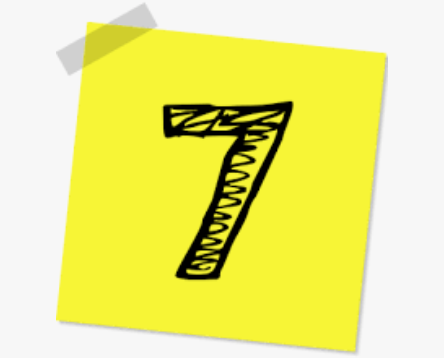 Answers1. 42 ÷ 7 = 6 and 42 ÷ 6 = 7 2. 63 ÷ 7 = 9 and 63 ÷ 9 = 7 3. 56 ÷ 7 = 8 4. 77 ÷ 7 = 11 5. 77 6. 707. 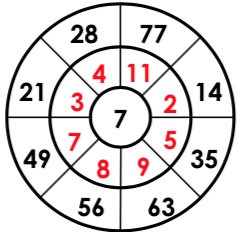 8.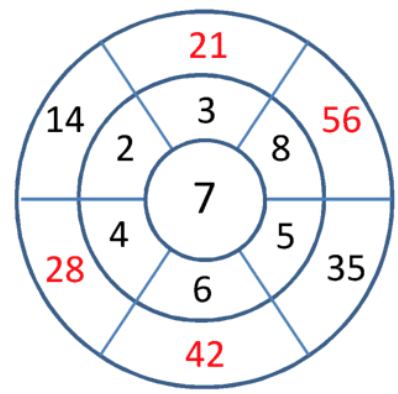 1. Create 2 calculations using the digit cards and symbol. 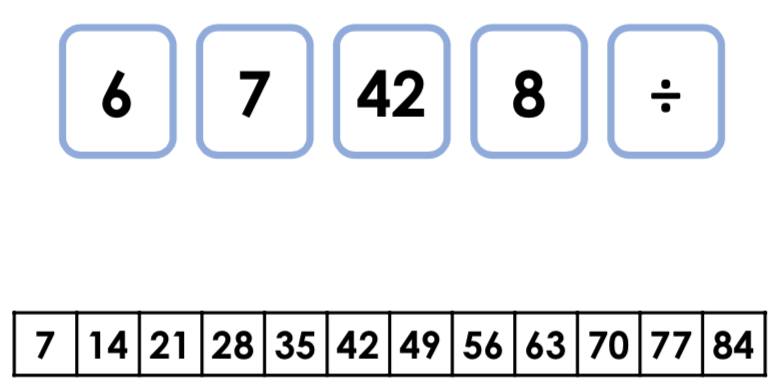 2. Create 2 calculations using the digit cards and symbol.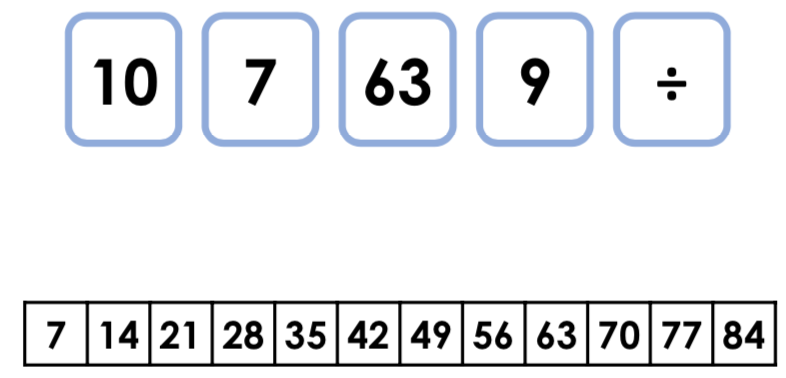 3. Complete the statement below. 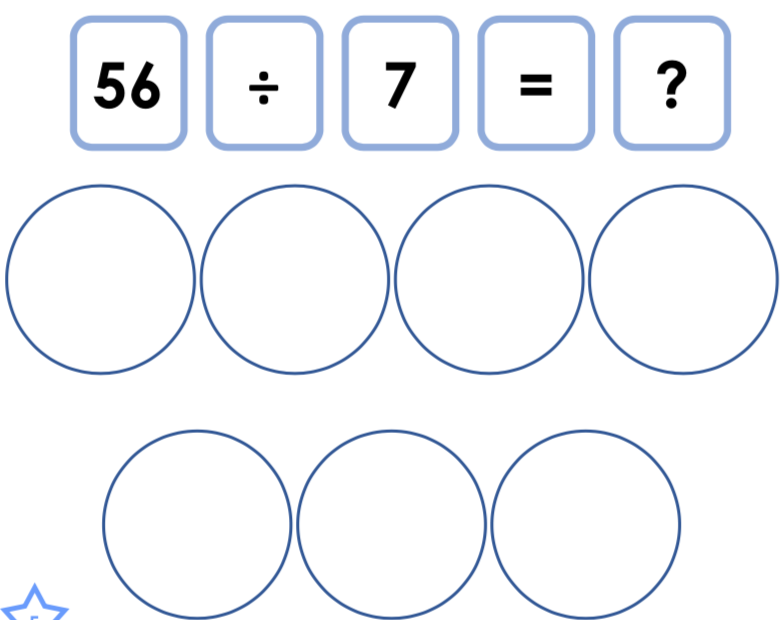 4. Complete the statement below.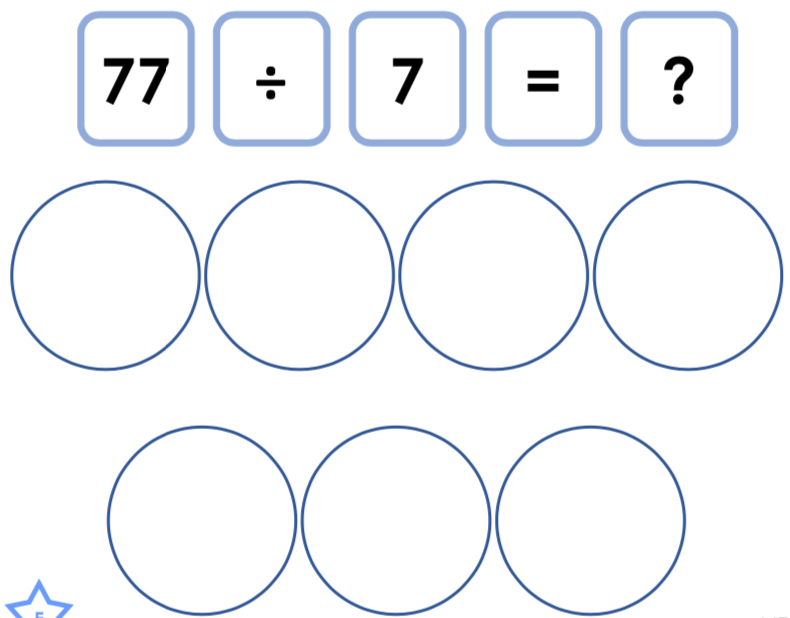 5. Complete the part-whole model below. 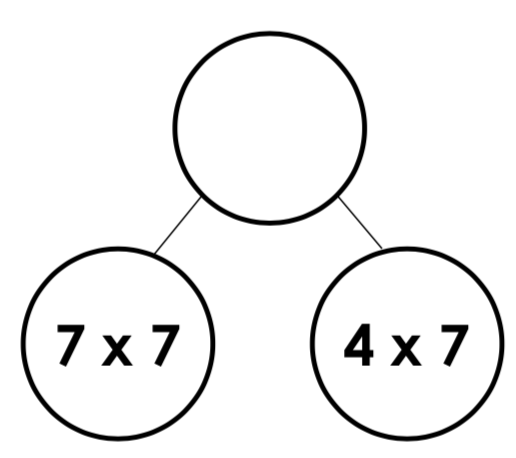 6. Complete the part-whole model below.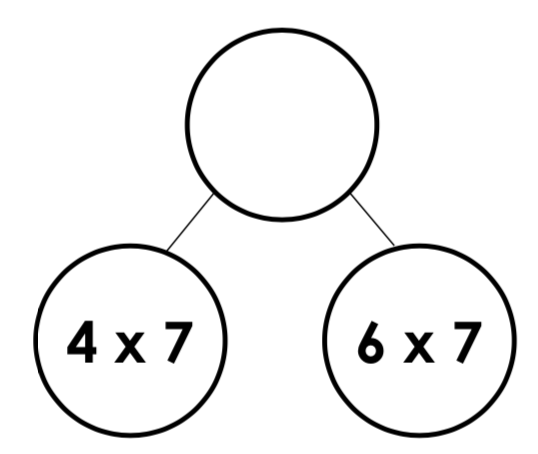 7. Complete the division circle by dividing the outer numbers to fill in the gaps. 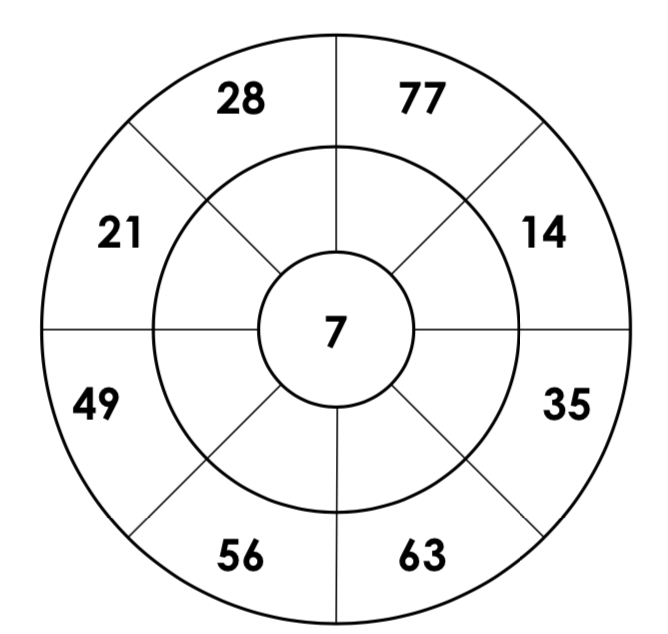 8. Complete the multiplication and division circle.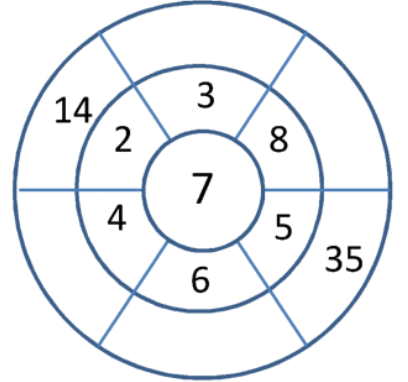 